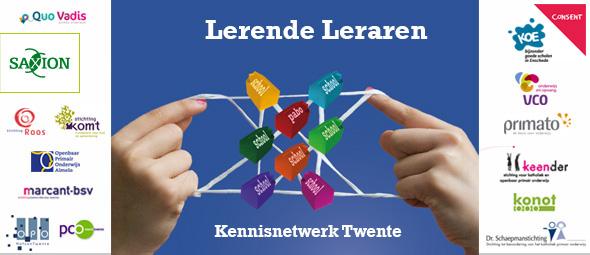    Kennisnetwerken op 4 oktober 2018!
Kennisnetwerk Twente is een professionaliseringsplatform voor leraren, lerarenopleiders en onderzoekers.Deze middag van 15.00 – 17.00 uur verkennen we de mogelijkheden en wensen van deelnemers binnen drie soorten groepen:Meld je nu aan via info@lerendeleraren.nl!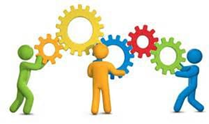                       	 Professionele Leergemeenschappen (PLG’s)Een PLG is een leer- en ontwikkelgroep die kennis vergaart, deelt, vergoot en omzet in een beroepsproduct.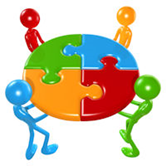                               	 Werkgroepen    Een werkgroep is een groep met specifieke deskundigheid die professionele kennis en ervaring deelt      
    ter bevordering van eigen deskundigheid en die van de beroepsgroep.			Projectgroepen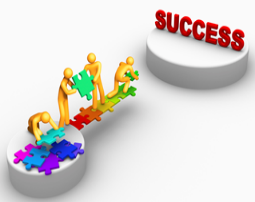 Een projectgroep is een groep professionals die op basis van een erkende projectaanvraag werkt aan de geformuleerde doelen.Hieronder wordt de inhoud van de verschillende groepen beschreven:   PLG’sInternationalisering Kinderen van vandaag groeien op in een internationale wereld; ze leren spelenderwijs Engels door games en televisie, hebben onbeperkt toegang tot internationale bronnen en komen online in contact met andere culturen.  Deze sterk globaliserende samenleving vraagt van scholen een visie op het internationale aspect van ons onderwijs. Hoe gaan we om met deze wereld? Gaan we Engels geven vanaf groep 1 en/of wordt Duits in onze regio ook belangrijk? Hoe past “Burgerschap” in deze visie? Hoe kun je contact leggen met andere scholen in Europa (of de wereld)? Wat is het nut van het doen van projecten met andere scholen? Hoe kun je subsidie aanvragen? Kortom: hoe kunnen we ervoor zorgen dat onze leerlingen, studenten, leraren en lerarenopleiders “internationaal competent” worden? Leraren tekortEen verkenning met Raymond Andres, directeur van de Alfonsusschool in Enschede over het dreigende leraren tekort. Wat zijn de mogelijkheden in de regio. Hoe gaan we om met leraren in de vervangingspool maar ook wat kunnen we met een veranderende functiemix. Wellicht een mooie link naar het ROC dat onderwijsassistenten opleidt of naar de HRM-werkgroep die zich richt op personeel en professionaliseren. Tot slot nog de link naar de projectgroep Zij-instroom.  Kortom, we starten vanuit een brede verkenning!Gepersonaliseerd lerenEen verkenning met de initiatiefnemers voor deze PLG, Marleen Huitink, Directeur basisschool Bonifatius, Enschede en Jeroen van der Veen, Specialist digitale didactiek, Saxion. Met dit thema zien wij een kans om vanuit diverse expertises en diverse scholen kennis en ervaring te delen en op te doen. Mobiel lerenMobiel Leren richt op het omgaan met verschillen met behulp van digitale leermiddelen. Deze PLG heeft een doorstart gemaakt en is nu op zoek naar een brede aanvulling van de groep, bijvoorbeeld door bovenschoolse ICT’ers en/of Specialisten Digitale Didactiek. Voor volgend jaar staan de volgende onderwerpen gepland:Hoe kun je m.b.v. digitale techniek een hoger niveau van leren (van taxonomie van Bloom) realiseren?Welke visie op onderwijs is belangrijk bij het gebruik van digitale middelen?Hoe kunnen we de beschikbare kennis en ervaringen verder verspreiden over je eigen school of de andere scholen binnen je stichting?Verdere professionalisering van collega’s d.m.v. het delen van kennis, ervaringen en materialenIs je interesse gewekt en wil je bijdragen?...dan kan dat! Kom op 4 oktober kennismaken.Wetenschap en TechniekDe huidig PLG W&T werkt door het delen van samengebrachte kennis aan ondersteunend materiaal bij W&T/vakoverstijgende lessen (zoals kijkwijzers voor onderzoekend en ontwerpend leren) en ondersteunend (les)materiaal op het gebied van Computational Thinking. We werken aan vraagstukken als:Welke kennis en ervaring is in onze regio aanwezig en hoe kunnen we zorgen dat we essentiële kennis met elkaar delen;Hoe kunnen we naast ontwikkelingen van kennis, ook groei in vaardigheden van leerlingen in kaart brengen;   Welke methode is geschikt voor ‘onze’ school in relatie tot onze visie en hoe zorgen we dat leerkrachten daarbij voldoende ondersteuning ervaren?Ook volgend schooljaar willen we deze PLG W&T voortzetten, aangezien zich alweer leerkrachten gemeld hebben die graag vanaf het nieuwe schooljaar willen deelnemen.WerkgroepenAcademische schoolEen groep leraren, lerarenopleiders en/of onderzoekers betrokken bij academische scholen. 
Onderwerpen van gesprek kunnen zijn:Hoe wordt de onderzoeksagenda vormgegeven?Waaraan zie je de onderzoekende houding bij leerlingen, leiding, leraren en lerarenopleiders?Wat is de rol van het ontwerponderzoek?Wat is de rol van de teacher leader/ initiator?Wat kunnen studenten verwachten als ze stage gaan lopen?En alles wat meer ter tafel komt. Begeleiding van startersDit is een bestaande groep die een aantal keren per jaar (ongeveer 4 a 5 keer) samenkomt.Begeleid jij starters binnen je school of bestuur? Lijkt het je interessant en leerzaam om ervaringen uit te wisselen en een steentje bij te dragen? Meld je dan nu aan voor de werkgroep ‘Begeleiding van startende leerkrachten’.De groep ‘Begeleiding van startende leerkrachten’ heeft in de afgelopen 3 jaar (2014 – 2017) de volgende producten ontwikkeld: Procedures en protocol voor het begeleiden van startende leerkrachten.Rolbeschrijvingen van verschillende soorten begeleiders.Indicatoren van de bekwaamheidseisen van startbekwaam naar basisbekwaam.Didactische scenario’s van bovenstaande producten.Beleidsgroep besturenDit is de bestaande beleidsgroep van besturen en management Saxion met als opdracht beleidsontwikkeling OidS en het Kennisnetwerk. Deze groep komt 4 keer per jaar bij elkaar. De website biedt de mogelijkheid een digitale samenwerkingsomgeving te creëren om o.a. agenda’s te verspreiden en documenten te verzamelen.Beleidsgroep gemeentenHet ligt in de bedoeling met een groep beleidsmakers van de betrokken gemeenten een verkenning te maken over de mogelijkheden die samenwerking biedt op actuele thema's.CultuureducatieDe tijd is rijp! Er is steeds meer erkenning voor het belang van de kunstvakken bij de ontwikkeling van kinderen. Wij hebben een rol! Laten we die pakken door met elkaar na te denken over de plek van cultuureducatie in het curriculum van de school om onze leraren te inspireren en kinderen te laten groeien. En wie weet kunnen we zelfs een PLG starten met de vraag: Wat heeft iedere leraar nodig om effect van cultuureducatie op leren te realiseren?GedragEen verkenning met mevr. dr. Cathy van Tuijl, lector Gedrag- en Leerproblemen m.b.t. de wet Veiligheid op school (ingegaan in 2015). De wet Veiligheid op school heeft als doel om de sociale veiligheid op scholen te stimuleren en pesten tegen te gaan. Elke school heeft in zijn missie of visie staan dat het fijn en veilig op school moet zijn. Maar hoe weet je hoe leerlingen zich voelen? Daarvoor moet je weten wat er ‘in real life’ en online gebeurt. Hoe voorkom je problemen en weet je hoe te handelen als het wél misgaat? Hoe ver zijn we in het onderwijs als het gaat om de uitvoering van de wet ‘Veiligheid op school’. Soms is er spraken van een schoolbrede werkwijze, vanuit een heldere preventieve pedagogische aanpak waarbij ook de ouders betrokken zijn. Andere scholen zijn nog druk met ‘overleven en brandjes blussen’. In deze groep delen we de kennis die nodig is bij het verbeteren van de veiligheid in school op microniveau (interacties op de werkvloer), op mesoniveau (school als organisatie) en/ of op macroniveau (eisen vanuit overheid en samenleving). Deze werkgroep is zeer geschikt voor de “gedragsspecialisten”. HRMDit is de bestaande groep van HR-medewerkers uit verschillende stichtingen.  Deze groep houdt zich bezig met de HR kant van opleiden, inductie en professionaliseren. De website biedt de mogelijkheid een digitale samenwerkingsomgeving te creëren om o.a. agenda’s te verspreiden en documenten te verzamelen. De groep organiseert zelf haar ontmoetingsfrequentie.IKCDe oprichting van integrale kindcentra (IKC’s) is een proces dat binnen veel gemeenten vorm heeft gekregen. Er zijn vele kindcentra gevormd waar basisscholen en locatie(s) voor kinder- en buitenschoolse opvang intensief samenwerken aan doorlopende speel-, ontwikkel-, leer- en zorglijnen. Op deze netwerkmiddag kunnen collega’s met elkaar in gesprek over Voor- en vroegschoolse educatie (VVE) en de ontwikkeling van kinderen van 0 tot 6 jaar. Wat vraagt deze leeftijd aan kennis, vaardigheid en beroepsidentiteit van allen betrokken bij opvang en onderwijs en hoe geven we daar vorm aan in ons netwerk?Interne begeleidersEen groep van intern begeleiders of anderszins deskundigen op dit terrein die ook buiten de eigen organisatie ideeën en ervaringen wil uitwisselen. Het aantal keer dat we bij elkaar komen spreken we samen af, net als de tijd en de ontmoetingsplaats. Onderwerpen kunnen zijn:Wanneer is een leerling een “zorgleerling”;Coaching van leerkrachten;Intervisie;Toekomst van de IB;Administratie;........Lerarenopleiders Een groep van school- en instituutsopleiders die zich willen richten op een speciale taak, bijvoorbeeld:Ontwerpateliers in het kader van samen opleiden ontwerpen;Werken aan beroepsregistratie op basis van de beroepsstandaard voor lerarenopleiders;IntervisieOntwerponderzoek;...;Het netwerk biedt een digitale samenwerkingsomgeving en de mogelijkheid beroepsproducten te ontwerpen, te verbeteren, te delen en toegankelijk te maken voor collega opleiders.Mentorentrainers Gecertificeerde mentortrainers delen hun ervaringen en actualiseren hun kennis. Dè gelegenheid om bijstelling te realiseren op basis van gedeelde kennis en ervaring. Daarnaast kunnen afspraken gemaakt worden over de organisatie van nieuwe training en de communicatie hierover met betrokken stichtingen via de website lerendeleraren.nl   RekenenAls rekencoördinator of reken/ wiskundedocent ben je bezig met de kwaliteit van het rekenonderwijs op de school of in de opleiding. In die rol ben je veelal een vraagbaak voor collega’s en creëer je enthousiasme voor alle facetten van het rekenonderwijs. Wellicht bied je ondersteuning bij het inzetten van Apps’ die beschikbaar zijn om het onderwijs te ondersteunen of ben je op andere wijze betrokken bij vernieuwings- of verbeteringsprocessen. Mogelijk kunnen we aansluiten bij een al bestaande rekennetwerk of een link leggen met de werkgroep mobiel leren. Weet je ook hoe dat buiten jouw eigen organisatie gaat? Lopen zij tegen dezelfde zaken aan als jij? Wil je van hen leren en je eigen steentje bijdragen? Geef je dan op voor deze werkgroep. SchooldirectieDit is de bestaande groep schoolleiders (directie) van Opleidingsscholen. Deze groep komt 2 keer per jaar bij elkaar op de opleiders dagen. Er wordt dan uitgewisseld en input verzorgd in relatie tot leiding geven aan de school als lerende organisatie, gerelateerd  aan de beroepsstandaard van schoolleiders. De website biedt de mogelijkheid een digitale samenwerkingsomgeving te creëren om o.a. agenda’s te verspreiden en documenten te verzamelen of een leerteam te vromen in het kader van beroepsregistratie. Hier kunnen alle directeuren betrokken bij het netwerk bij aansluiten.StagecoördinatorenEen verkenning met Juliëtte Hamhuis, medewerker Academiebureau Saxion over de toekomstige wensen en mogelijkheden van stageplaatsing op stichtingsniveau met de opleidingscoördinatoren van de stichtingen. Het ligt in de bedoeling dat deze werkgroep gekoppeld gaat worden aan twee van de vijf opleidersdagen die jaarlijks worden georganiseerd in het kader van Opleiden in de School.TaalAls taalcoördinator of taaldocent ben je bezig met de kwaliteit van het taalonderwijs op de school of in de opleiding. In die rol ben je veelal een vraagbaak voor collega’s en creëer je enthousiasme voor alle facetten van het taalonderwijs. Wellicht bied je ondersteuning bij het inzetten van Apps’ die beschikbaar zijn om het onderwijs te ondersteunen of ben je op andere wijze betrokken bij vernieuwings- of verbeteringsprocessen. Maar weet je ook hoe dat buiten jouw eigen organisatie gaat? Lopen zij tegen dezelfde zaken aan als jij? Wil je van hen leren en je eigen steentje bijdragen? Geef je dan op voor deze werkgroep.Wetenschap en TechniekBen je als leerkracht betrokken bij W&T in je school en zou je graag meer willen weten over W&T-integratie op andere scholen? Wil je graag kennis en lesideeën uitwisselen of ben je op zoek naar inspiratie rondom een bepaald thema? Dan is de werkgroep W&T iets voor jou. En natuurlijk zijn ook directeuren, ICT-coördinatoren, schoolopleiders, instituutsopleiders en studenten met interesse voor W&T van harte welkom. Zo ondersteunen we elkaar en zorgen we er samen voor dat we steeds beter zicht krijgen op de (on)mogelijkheden van W&T in de dagelijkse lespraktijk.………..Het netwerk biedt ruimte aan alle doelgroepen binnen het onderwijs. Wil je een organisatieoverstijgende groep vormen dan biedt dit platform de gelegenheid, een afgeschermde virtuele werkruimte en op verzoek de mogelijkheid gebruik te maken van experts om de eigen ontwikkeling te voeden dan wel te ondersteunen.ProjectgroepenWetenschap en TechniekDit project heeft een directe relatie met de PLG Wetenschap en Techniek en doet o.a. onderzoek naar de rol van de PLG’s bij de verduurzaming van W&T in de school . Het onderzoek richt zich specifiek op effectieve strategieën voor duurzame integratie van W&T in de onderwijspraktijk en succesfactoren die daarbij een rol spelen. Parallel aan het onderzoek wordt tevens draagvlak gecreëerd voor verdere integratie van W&T in de onderwijspraktijk.Op dit moment wordt dit gerealiseerd middels een startsubsidie van het expertisecentrum voor Techniekonderwijs TechYourFuture. Voor het schooljaar 2018-2019 loopt een vervolgaanvraag en is er ook een themaonderzoek aangevraagd bij de pabo, zodat ook pabostudenten verder bij dit project betrokken kunnen worden.Zij- instroomVanuit de samenwerkende Partnerschappen Twente-Oost, Twente-West en de Stedendriehoek is er een Taskforce ‘Werken in het PO Oost Nederland’ opgezet. De Taskforce bestaat uit Martijn Vrielink, Janet Koster en Erwin van Harmelen en zal zich op regionaal niveau bezig gaan houden met werving, begeleiding en netwerkvorming. De doelgroepen waar de taskforce zich op richt zijn zij-instromers, verkorte deeltijd en stille reserves. Het in kaart brengen van behoeftes van de besturen en verstrekken van informatie m.b.t. de bestaande trajecten zijn hierbij belangrijke speerpunten. Daarnaast willen wij zorgen voor een goed oriëntatietraject voor potentiële zij-instromers voorafgaand aan het starten van een assessment. Tot slot ligt binnen de pijler werving de focus op goede informatievoorziening m.b.t. het zij-instroom traject. De begeleiding zal m.n. gericht zijn op ondersteuning van zij-instromers d.m.v. beeldcoaching, m.b.v. de tool IRIS Connect. Op regionaal niveau is het ons doel om vaste structuren in te richten voor het voeren van structureel overleg tussen de deelnemende partijen m.b.t. zij-instromers en verkorte deeltijd studenten. Daarnaast wordt middels een roadmap de te bewandelen route voor een potentiële zij-instromer inzichtelijk gemaakt. Iedereen is van harte uitgenodigd!Meld je aan via info@lerendeleraren.nlVermeld hierin je naam, school, stichting/organisatie en de groep(en) waar je belangstelling voor hebt. We zien jullie graag op 4 oktober!Voor meer informatie zie ook www.lerendeleraren.nl